Министерство образования Московской областиМосковский Государственный Областной УниверситетКурсы повышения квалификации учителейПроблемы внедрения новых государственных образовательных стандартов вобразовательной области «Искусство» и пути их решения.Итоговая работа на тему »Использование информационно-коммуникативных технологий на уроках изобразительного искусства как средство творческой активности учащихся»                                                                Слушатель курсов Матурина Г.Р.Москва2013«Использование информационно - коммуникативных технологий на уроках изобразительного искусства как средство творческой активности учащихся»  Содержание:              1. Информационный отдел обобщения опыта ………...21.1 Тема опыта ………………………………………………21.2 Условия возникновения и становления опыта ………..21.3 Актуальность проблемы ………………………………..31.4 Ведущая педагогическая идея опыта…………………..51.5 Длительность работы над опытом …………………….61.6 Диапазон опыта ………………………………………....61.7 Теоретическая база опыта ……………………………...72.   Технология опыта ……………………………………..82.1 Постановка целей и задач …………………………....82.2 Организация учебно-воспитательного процесса …...92.3. Содержание образования…………………………….9 3. Литература…………………….…...161.Информационный отдел обобщения опытаКак много новых технологий
К нам с новым веком в класс пришло.
Забудем, как считали на листочках
И графики по клеточкам вели.
Сейчас возможности открыл компьютер.
Дерзай! Твори! Учись и пробуй!Т В соответствии с Законом РК «Об образовании и требованиями к системе образования», возникает острая необходимость в новых подходах к преподаванию ИЗО в общеобразовательной школе. Это во многом определяет успех возрождения национальной культуры, народных традиций, фольклора, музыки в рамках регионального компонента. Задача современной школы – формировать способность действовать и быть успешным в условиях динамично развивающегося современного общества. Поэтому, стоит задуматься, как сделать процесс обучения более результативным. 
Педагогическая инновация – намеренное качественное или количественное изменение педагогической практики повышение качества обучения. Очевидно, что невозможно решать педагогические проблемы устаревшими методами. Для решения этих задач в современной школе применяют многочисленные инновационные технологии. Я работаю в школе 25 лет, стараюсь идти в ногу со временем и с потребностями современной школы. Условия возникновения, становления опыта. ПроблемаПеред современной школой стоит очень важная задача – подготовка подрастающего поколения к жизни в быстро меняющемся информационном обществе, в мире, в котором ускоряется процесс появления новых знаний, постоянно возникает потребность в новых профессиях, в непрерывном повышении образования. И ключевую роль в решении этих задач играет компетенция современного человека в ИКТ.21 век – это век информационных технологий, именно под их воздействием и меняется окружающая нас действительность, а вместе с ней  человек и общество, в котором он существует.  В наше время бытует мнение, что развитие сети Интернет, доступность компьютера большинству учащихся, делает наших детей рабами виртуального мира.Как помочь  направить возможности компьютера на формирование духовных, нравственных ценностей?Так возникла тема моего опыта « Использование информационно-коммуникационных технологий на уроках изобразительного искусства как средство формирования творческой активности учащихся».Важным условием является потребность сохранить у ребенка тягу к изобразительной деятельности. И если ее нет, то пробудить, а затем и развить творческую активность каждого ученика.Еще одним условием становления  данного опыта является попытка решения проблемы обновления методов, средств и форм, организация обучения, которая тесно связана с разработкой и внедрением в учебный процесс новых педагогических технологий.Методическая работа в школе находится на достаточно высоком уровне. Регулярно проводятся заседания школьных методических объединений, на которых изучается нормативная и методическая документация по вопросам образования, актуальный педагогический опыт, инновационная работа по предмету. Таким образом, обстановка в коллективе способствует развитию творческого потенциала каждого педагога.У меня есть возможность делиться идеями своей исследовательской работы с коллегами. Я являюсь руководителем ШМО учителей гуманитарного цикла, руководителем РМО учителей ИЗО. С представленной системой работы по использованию информационно-коммуникативных технологий на учебных занятиях неоднократно выступала на заседаниях методического объединения школы и района. Мой опыт применим и поддержан педагогами нашей школы.АктуальностьФЕДЕРАЛЬНЫЙ КОМПОНЕНТ ГОСУДАРСТВЕННОГО СТАНДАРТА призван обеспечить выполнение следующей основной цели: развитие личности школьника, его творческих способностей, интереса к учению, формирование желания и умения учиться. В основу стандарта положен системно-деятельностный подход, который предполагает воспитание и развитие качеств личности, отвечающих требованиям информационного общества, а развитие личности обучающегося "на основе усвоения универсальных учебных действий,  познания и освоения мира составляет цель и основной результат образования», активное использование речевых средств и средств информационных и коммуникационных технологий (далее - ИКТ) для решения коммуникативных и познавательных задач; использование различных способов поиска (в справочных источниках и открытом учебном информационном пространстве сети Интернет), сбора, обработки, анализа, организации, передачи и интерпретации информации в соответствии с коммуникативными и познавательными задачами и технологиями учебного предмета; в том числе умение вводить текст с помощью клавиатуры, фиксировать  (записывать) в цифровой форме измеряемые величины и анализировать изображения, звуки, готовить свое выступление и выступать с аудио-, видео- и графическим сопровождением; соблюдать нормы информационной избирательности, этики и этикета;[16] Актуальность опыта вытекает из потребностей совершенствования системы обучения, стимулируемое социальным заказом: современному обществу нужны образованные, нравственные, творческие люди, способные самостоятельно принимать ответственные решения. Актуальность применения ИКТ на уроках изобразительного искусства имеет конкретное обоснование:  культура – уровень, степень развития какой-либо отрасли хозяйственной или умственной деятельности. Таким образом, в настоящее время информационная культура является одним из важнейших компонентов общей культуры человека.Можно сказать, что информационная культура – это умение человека использовать соответствующим образом весь набор информационных технологий в  своей деятельности. Логичным будет воспользоваться этим набором на уроках искусства, непосредственно связанных с культурой человека вообще. Они помогут в достижении цели: создать условия для активного освоения социально-культурного опыта человечества, применения его эмоционально-ценностных отношений при выстраивании собственной жизненной концепции.Задача педагога состоит в том, чтобы за годы обучения сформировать информационную компетентность - научить ребенка отбирать сведения, оценивать их качество, формировать умение находить требуемые данные, проявляя при этом творческую активность. Многие исследователи отмечают, что традиционное школьное обучение направлено в первую очередь на развитие логического, «критического», «конвергентного» мышления, то же время не уделяется должное внимание творческому мышлению; более того, в условиях школьного обучения оно зачастую «гасится». Вспоминая свои школьные годы, представители разных стран Р.Стернберг и Е.Григоренко приходят к одинаково грустному заключению. Педагоги не предлагали им творить на уроках, поскольку ученикам «полагалось запоминать, усваивать, отвечать на вопросы учителя и излагать написанное в учебниках» [13]Анализируя причины этого явления, автор делает вывод, что недостаток внимания к творчеству во многом определяется требованиями общества, а регулятором их выступает государство и система школьного образования. «Длительное время творчество … являлось уделом единиц».[13] Современное же общество, по мнению многих исследователей, все в большей степени нуждается в творчески мыслящих гражданах.В настоящее время  меняются сами требования общества к творческой активности человека. Высокие темпы развития в производстве и в социальной сфере, ужесточение конкуренции, сложнейшие проблемы, с которыми приходится сталкиваться современному человеку, формируют своеобразный запрос на «человека творческого». Шок настоящего – драма отставания учителей от учеников в области овладения информационными технологиями…но…Любая «догоняющая модернизация» образования опасна тем, что сама по себе установка «догнать и перегнать» другие страны сужает возможности прогнозирования будущего из-за такого социально-психологического синдрома, как синдром «гипноза спины». Суть этого синдрома состоит в том, что человек, видящий перед собой спину бегущего впереди соперника, неизбежно повторяет его ходы и ошибки. В результате человек оказывается «слепым» по отношению к другим сценариям развития будущих событий в ситуации «шока настоящего»… Поэтому перед нами стоит задача проектирования такого варианта образования, в котором бы личность воспринимала перемены как норму и не переживала «шока настоящего».[1]Таким образом, тема моего опыта «Использование информационно-коммуникационных технологий на уроках изобразительного искусства как средство формирования творческой активности учащихся» является актуальной и перспективной.Ведущая педагогическая идея опытаВедущая педагогическая идея опыта заключается в использовании методов инновационных технологий обучения,  способствующих формированию у обучающихся информационно-коммуникативной компетентности, тем самым,  создавая условия развития творческой активности на уроках изобразительного искусства.Уроки изобразительного искусства не могут быть скучными, неинтересными для детей, а применение компьютерной техники еще больше развивает познавательный интерес детей к такому уроку. Все это заставило меня переосмыслить и проанализировать свою педагогическую деятельность. К той же мысли меня привел и проведенный в 2009 году мониторинг отношения подростков к различным видам учебной деятельности. Учащиеся наблюдались в течение месяца. В ходе этих наблюдений было выявлено, что:100% учащихся проявляет интерес к использованию компьютера как средства представления информации (с возможностями мультимедиа и телекоммуникаций); 90% учащихся увлеченно работают с обучающими программами; 65% учащихся с интересом относятся к компьютерному контролю знаний;50% учащихся изъявляют желание выполнять творческие домашние задания с использованием информационно-коммуникативных технологий. Анализ результатов показал, что с миром компьютеров связаны интересы большинства подростков и именно этот ресурс я предполагаю  использовать для активизации познавательной деятельности учащихся через поисковую и творческую деятельность на уроке и дома, разнообразие методов обучения, через новизну материала, эмоциональную окраску урока.Длительность работы над опытом1-этап – начальный (2005-2010уч. год) – когда обозначилась проблема использования коммуникативных технологий на уроках искусства (противоречие между традиционными методами обучения и ориентацией нового содержания на развитие творческих способностей учащихся через использование инновационных форм обучения). Изучение  и анализ социологической, педагогической и психологической литературы по проблеме опыта, осмысление теоретических и методологических положений. Разработка содержания, структуры, критериев  и показателей оценки уровня сформированности информационной компетентности учащихся2-этап – основной (2010-2011 уч.год) – когда проводилась исследовательская работа, а в  практику внедрялись уроки изобразительного искусства с применением ИКТ технологий.3- этап (2012-2013 уч. год) – заключительный – обработка и осмысление полученных в ходе работы данных, систематизация и обобщение результатов, оформление опыта работы.         Таким образом, длительность работы над представляемым опытом составляет в общей сложности 8лет.Диапазон опыта       Представленный опыт работы  является единой органичной системой: урок изобразительного искусства  -  внеурочная работа  - индивидуальная работа с учащимися.Информационно-коммуникационные технологии достаточно эффективно использую на всех этапах урока:для организации проверки усвоения материала и выполнения домашнего задания (фронтальный опрос по слайдам-вопросам, тестирование);для объяснения нового материала (иллюстративная презентация, моделирование процесса геометрических построений натюрморта на экране, использование обучающих программ);для закрепления материала и проверки знаний учащихся, на обобщающих уроках по определенным темам (тренажеры, тесты, мультимедийные диски);для организации исследовательской и проектной деятельности учащихся (использование учебных программ, работа с Интернет-ресурсами);для проведения внеклассной работы по предмету Теоретическая база опытаВ своей работе я опираюсь на идею активизации познавательной деятельности учащихся, которую изучали многие ведущие ученые - психологи и педагоги: Л.В. Занков,  Д.Б.Эльконин,  В.В. Давыдов, Г.К. Селевко.Методологическую основу исследования составили современные концептуальные труды по проблеме творчества и психологии личности (Л.С. Выготский, А.Н. Леонтьев, A.M. Матюшкин, С.Л. Рубинштейн, др), по теории  художественного образования и воспитания (B.C. Кузин, Б.М. Неменский, Особое значение имели работы в области психологии изобразительной деятельности: Волков Н.Н., Зинченко В.П., Игнатьев Е.И.,
 Ломов С.П., Смирнов Г.Б., Якобсон П.М. и др., в которых раскрывались движущие силы, условия и механизмы воспитания,концепции использования информационных технологий в образовании (А.А. Кузнецов, Ю.А. Первин, Е,С.Полат). Исследование базируется на трудах отечественных и зарубежных учёных в области применения компьютерных технологий в школьном образовании (М.Ю. Бухаркина, Н.А. Лепская, М.В. Моисеева, Е.С. Полат, Б.Хантер и др.).          Думаю, что через повышение творческой активности учащихся можно  достичь повышения эффективности усвоения учебной программы, повышения  культурного уровня учащихся, воспитания у них эстетического вкуса и высоких нравственных качеств. Чтобы решить эту задачу, урок надо сделать современным.Как этого можно достичь? Прежде всего, используя в своей работе современные принципы педагогической техники и информационные технологии.На мой взгляд, наиболее перспективными принципами педагогической техники являются принципы, изложенные Г. К. Селевко «Педагогические технологии на основе информационно-коммуникативных средств» [6]Что для молодёжи современно и интересно? Проникновение современных технологий в образовательную практику, в том числе и на уроки искусства, открывает новые возможности. В этом случае, учителям на предметах искусства необходимо сделать информационно-коммуникационные технологии (ИКТ) новым средством художественно-творческого развития.Опираясь на наиболее существенное в трудах ведущих педагогов, используя элементы известных методик, я наметила свой подход в использовании информационно-коммуникативных технологий в преподавании изобразительного искусства, в чем и вижу новизну опыта.Технология опытаПостановка целей и задачПроведение уроков с использованием информационно-коммуникативных технологий - это мощный стимул в обучении.Использование компьютера с его огромными универсальными возможностями на уроках изобразительного искусства позволяет:
- активно развивать творческие и познавательные способности каждого ученика,
- применение графики, цвета, звука позволяет моделировать различные ситуации и среды,- применение компьютеров на уроках ИЗО создаёт эмоциональный настрой, это в свою очередь, положительно сказывается на развитии художественного творчества.             Целью своей педагогической деятельности считаю: обеспечение положительной динамики творческой активности учащихся, в результате  применения информационно – коммуникативных технологий  в преподавании изобразительного искусства.Достижение планируемых результатов предполагает решение следующих задач:сделать урок современным (с точки зрения использования технических средств);приблизить урок к мировосприятию современного ребенка, так как он больше смотрит и слушает, чем читает и говорит; предпочитает использовать информацию, добытую с помощью технических средств;установить отношения взаимопонимания, взаимопомощи между учителем и учеником; развитие мотивации учащихся и как следствие повышение качества знаний; расширение возможности для самостоятельной творческой деятельности учащихся, особенно при исследовании и систематизации учебного материала; формирование навыков самоконтроля и самостоятельного исправления собственных ошибок; развитие творческих способностей учащихся; Организация учебно-воспитательного процесса      Перечислю используемые мною направления внедрения информационно-коммуникационных технологий в практическую деятельность: проведение занятий в компьютерном классе; использование персонального компьютера и мультимедийного проектора во время урока в кабинете изобразительного искусства; использование домашних ПК учителя и учащихся.Содержание образованияИнформационно-коммуникационные технологии на уроке я рассматриваю: не как цель, а как еще одно средство обучения; как источник дополнительной информации по предмету; как способ организации самостоятельной исследовательской деятельности; как способ активизации творческой и познавательной деятельности учащихся; как возможность интегрированного обучения предмету.Основные направления использованияинформационно-коммуникативных технологий на уроках искусстваИх эффективность бесспорна, так как они позволяют: расширить информационное пространство ;увеличить скорость поиска информации; интенсивность обработки полученных знаний. Это приводит к экономии времени, продуктивности, более высокому качеству обучения. Информационная база становится при этом подлинно развивающей. Каждый отдельно взятый урок – это звено в цепи уроков. Он сложная процессуальная система, состоящая из компонентов – этапов. На каждом этапе я использую элементы информационно-коммуникативных технологий. Целесообразность их использования объясняется тем, что появляется возможность достичь тех результатов обучения, какие нельзя получить без применения этой технологии, как пишет И.В. Роберт [14]. Информационно-коммуникативные технологии применяю на разных этапах обучения:- при объяснении нового материала;- при закреплении;- при повторении;- при контроле знаний, умений и навыков.       Поставив себе задачу включения в учебный процесс ИКТ технологий, следовало решить вопрос по накоплению учебных программ, которые можно применять на уроках искусства.Используемые мною программы можно разделить на следующие группы:- информативные - энциклопедии: «Большая энциклопедия живописи»,«Художественная энциклопедия зарубежного классического искусства», «Шедевры русской живописи»,«Русский музей»,  Достоинством данных программ является большой объем предлагаемой информации с иллюстрациями, видеофрагментами и отрывками музыкального звучания. Можно совершать виртуальные экскурсии по залам музеев, по странам мира и познакомиться с их культурой; -  обучающе-развивающие: «Азбука искусств» Рассмотрим следующие варианты применения ИКТ в образовательном процессе:Урок с мультимедийной поддержкойКак важно сейчас поддержать, пробудить в детях стремление к творчеству. Ведь творчество – это всегда инициатива, которая сейчас очень важна,  чтобы приносить пользу людям,  привлечь к деятельности, к созидательности. Развить вкус, расширить круг любителей его всегда входило в мои задачи на уроке. Одним из очевидных достоинств мультимедийного урока является усиление творческого поиска каждого ребенка, повышение интереса к уроку, происходит это в первую очередь за счет усиления наглядности. Напомню известную фразу К.Д. Ушинского: «Детская природа ясно требует наглядности. Учите ребенка каким-нибудь пяти не известным ему словам, и он будет долго и напрасно мучиться над ними; но свяжите с картинками двадцать таких слов - и ребенок усвоит их на лету. Вы объясняете ребенку очень простую мысль, и он вас не понимает; вы объясняете тому же ребенку сложную картину, и он вас понимает быстро... Использование наглядности тем более актуально, что в школах, как правило, отсутствует необходимый набор таблиц, схем, репродукций, иллюстраций. В таком случае проектор может оказать неоценимую помощь. Примеры тем уроков с мультимедиа: «Народный праздничный костюм», «Искусство Гжели», «Городецкая роспись», «Хохлома», «Жостово», «Русская изба», «Интерьер крестьянского дома», «Китай», «Япония», «Древний Египет», «Древние образы в народных игрушках», «Жанры изобразительного искусства»– портрет, пейзаж, анималистический жанр и другие, «Рисунок – основа  изобразительного творчества», «Цвет в произведениях живописи», «Великие портретисты прошлого, «Крупнейшие музеи изобразительного искусства»,«Красота движений человека», «Обычная жизнь каждого дня», «Картины на темы истории» и др.Использование электронных образовательных ресурсов        После поступления в школу компьютеров вместе с электронными изданиями, среди которых были диски и по искусству, я начала активное использование готовых электронных образовательных ресурсов в процессе обучения.С учащимися мы работаем с мультимедийными учебными пособиями, художественными программами от компаний «Кирилл и Мефодий», «Просвещение-МЕДИА».Например, на уроке изобразительного искусства в  6  классе по теме: «Жанры изобразительного искусства», в 7 классе по теме  четверти «Поэзия повседневности, использование компьютера позволяет мне сделать процесс обучения значительно эффективнее с помощью реализации принципа наглядности,  используя на уроке ЦОРы «Мировая художественная культура» библиотека электронных наглядных пособий», ЗАО «ИНФОСТУДИЯ ЭКОН». Мультимедиа презентации - электронные диафильмы, включающие в себя анимацию, аудио и видеофрагменты, элементы интерактивности (реакцию на действия пользователя) - наиболее распространённый вид представления демонстрационных материалов.Использование мультимедиа презентаций целесообразно на любом этапе изучения новой темы и на любом этапе урока, как с помощью компьютера, так и с помощью мультимедийного проекционного экрана. Используя возможности программы PowerPoint, мною были разработаны презентации некоторых тем уроков. Они помогают разнообразить уроки.Так, уроки-презентации широко использую:на уроках знакомства с жанрами изобразительного искусства;во время знакомства с жизнью художников и их творческим наследием;при изучении таких тем по изобразительному искусству как «Виды изобразительного искусства», «Музеи мира»Презентации ученика 6 класса Коновалова Кирилла на тему» Лицо-основа портрета» и ученицы Ирины Лахиной «Художники в годы Великой Отечественной войны» опубликованы в проекте «Алые паруса» для одарённых детей в социальной сети nsportal.ru. Эти работы вдохновляют учащихся на создание своих творческих работ.Использование графического редактора «Paint» в качестве инструмента художественной деятельности, оправдывается повышением познавательного интереса учащихся к предмету. Учащиеся школы Краснов Василий и Жалыбина Александра заняли призовые места в районном конкурсе по декоративно-прикладному искусству, посвящённом Дню Полиции ( открытка на графическом редакторе » Paint»Создание данных уроков требует от учителя умения пользоваться компьютерной техникой и большого количества времени . Моя презентация на тему »Портрет» стала лауреатом Всероссийского дистанционного педагогического конкурса  «Лучшая презентация к уроку» от "Академии Педагогики" Центра дистанционной поддержки учителей.Создание и представление учащимися творческих проектов с использованием ИКТСегодня представить современный урок без проектной деятельности учащихся просто невозможно. При выполнении проекта учащиеся показывают самый высокий уровень самостоятельности – творческий. Он проявляется в ходе выполнения заданий исследовательского характера, когда необходимо овладеть методами и приемами познания, которые позволяют увидеть новую проблему в знакомой ситуации, найти новые способы применения усвоенных знаний. Возможен вариант, когда мною класс разбивается на несколько групп, и каждая из групп готовит проект по отдельным разделам определенной темы. После выполнения проходит защита проекта: каждая из групп представляет результаты своего исследования одноклассникам. В ходе работы над проектом им приходится переработать большое количество информации, в результате чего ученики хорошо ориентируются в данном вопросе, и сложно представить себе ситуацию, чтобы они плохо отвечали на вопросы по данной теме.Проекты бывают краткосрочными – от одного урока до 1 недели, среднесрочными – от двух недель до одного месяца, долгосрочными – от двух до трех месяцев. Выполняются группами, но возможно и индивидуальное выполнение. Необходимо соблюдение основных этапов от выбора цели, выработки гипотезы и способов, путей реализации до общей презентации продукта (результата) проекта. На организационно-подготовительном этапе важно ознакомить учащихся с основными задачами проектной работы, школьники распределяют между собой роли и обязанности, определяют задания для каждого: одна группа работает с текстом,  другая – с иллюстрациями. На поисковом этапе ребята собирают, анализируют и систематизируют полученную информацию с точки зрения содержания и оформления. Итак, создание творческого мультимедийного проекта учащимися - это мощный инструмент, позволяющий формировать у детей необходимые знания и познавательные приемы, создают пространство для самовыражения, а также развивают мотивацию учебной деятельности, способствуя тем самым развитию мотивационного и процессуального компонентов познавательной самостоятельности. И в этом дидактическом процессе учителю принадлежит ведущая роль.Урок с компьютерной поддержкойВ таком варианте возможны случаи, когда учащиеся одновременно работают со мной, а на определенном этапе переходят к работе за компьютером; учащиеся попеременно работают на компьютере по моим указаниям и выполняют задания на бумаге. Например,  на  уроке с компьютерной поддержкой в 6 классе по теме «Натюрморт в графике» я использовала несколько видов работы учащихся: фронтальную, представление учащимися собственной презентации, работа учащихся за компьютером и на бумаге. Для осуществления контроля знаний учащихся по пройденной теме я организую промежуточное тестирование (фронтальное или дифференцированное, на компьютере или письменно, с автоматической проверкой на компьютере или с последующей проверкой учителем), решить головоломки, кроссворды, игровых ситуаций с применением полученных знаний. Возможны также самостоятельные экскурсии в Интернете, просмотр мультимедийных лекций.Я использую этот вариант урока при изучении тем в 5 классе по темам «Народные промыслы их истоки и современное развитие», «Хохломская роспись», «Искусство Гжели».Создание и представление учащимися творческих проектов с использованием ИКТ Работа над данной темой еще не закончена, считаю, что в дальнейшем она расширится и углубится, и мой опыт будет полезен другим учителям. Считаю, что использование информационных технологий помогает учителю повышать мотивацию обучения детей предметам изобразительного искусства и приводит к целому ряду положительных следствий:обогащает учащихся знаниями в их образно-понятийной целостности и эмоциональной окрашенности;развивает творческую активность;психологически облегчает процесс усвоения  материала школьниками;возбуждает живой интерес к предмету познания;расширяет общий кругозор детей;возрастает уровень использования наглядности на уроке;повышается производительность труда учителя и учащихся на уроке.Бесспорно, что в современной школе компьютер не решает всех проблем, он остается всего лишь многофункциональным техническим средством обучения. Не менее важны и современные педагогические технологии и инновации в процессе обучения, которые позволяют не просто «вложить» в каждого обучаемого некий запас знаний, но, в первую очередь, создать условия для проявления познавательной активности учащихся. Считаю опыт своей работы «Информационно-коммуникативные технологии на уроках изобразительного искусства как средство повышения творческой активности учащихся» перспективным, так как он позволяет интенсифицировать образовательный процесс, активизировать познавательную и творческую  активность учащихся, повысить эффективность урока.Литература 1.Асмолов А.Г. Оптика просвещения: социокультурные перспективы / А.Г. Асмолов. М.: Просвещение, 2012. 447 с.. 343.2.Афанасьева О. В. Использование ИКТ в образовательномпроцессе. – www. pedsovet.org 3. Апатова Н.В. Информационные технологии в школьном образовании. – М., 2002. Выготский Л.С. Воображение и творчество в детском возрасте. - М.: Просвещение, 1991. – 125 с.5.Губайдуллин И. А. «Использование информационно-коммуникативных технологий в целях формирования положительной мотивации к обучению на уроках изобразительного искусства и черчения».6.Селевко Г.К. Современные образовательные технологии. – М., 1998.7.Давыдов В.В. Теория развивающего обучения. М., 1994.8.Захарова И.Г. Информационные технологии в образовании. -  М.,2006.9.Информатизация общего среднего образования: Научно-методическое пособие /  Под ред. Д.Ш. Матроса. – М.: Педагогическое общество России, 2004.10.Кодесникова И.В. Информационно-компьютерные технологии на уроках искусства.  -www.festival.1september.ru.11. Ломов С.П., В.С. Кузин. Эксперимент: новое содержание общего образования. Искусство. М.: Просвещение, 2002. 368 с12.Ломов С.П. Дидактика художественного образования: монография. М.: ГОУ Педагогическая академия, 2010. 104 с.13. Полат Е.С., Бухаркина М.Ю., Моисеева М.В., Петров А.Е. Новые педагогические и информационные технологии в системе образования: Учеб. пособие. – М., 2001.14Роберт И.В. Современные информационные технологии в образовании: дидактические проблемы, перспективы использования. – М., 1994.15Шамова Т.И. Теория активизации учебно-воспитательного процесса. – М.,2003.16.Чернов А.И. Концепция и методика. www. lesson-history.narod.ru17.Эльконин Б.Д. Введение в психологию развития. М., 1994. 18. Федеральный закон Российской Федерации от 29 декабря 2012 г. № 273-ФЗ «Об образовании в Российской Федерации» // Федеральный государственный образовательный стандарт. URL: http://standart.edu.ru/doc.aspx?DocId=10688 (дата обращения: 05.11.2013)19.Федеральный государственный образовательный стандарт основного образования // Федеральный государственный образовательный стандарт. URL: http://standart.edu.ru/catalog.aspx?CatalogId=2588(дата обращения: 05.11.2013)Приложение № 1                                    Урок на тему: «Портрет» 6 класс.Урок с использованием ИКТ технологии.Автор учитель ИЗО Матурина Г.Р.Цели урока:Познакомить учащихся с  жанром портрета;научить учащихся рисовать лицо человека; продолжить формирование художественного вкуса учащихся.(Слайд 1)Оборудование: мультимедийный проектор, компьютер, экран, магнитофон, аудиокассета для прослушивания классической музыки, компьютерный диск »Фоторобот»МАТЕРИАЛЫ: карандаш, бумага.Наглядный материал: презентация по теме: »Портрет», репродукции, таблицы.Музыкальный ряд : классическая музыка.Ход урока:1.Организационный момент.2.Повторение домашнего задания.3.Изложение нового материала.а) стихи о портретахб) виды портретовв) работа над терминамиг) рисование головы человека4. Физкультминутка.5.Практическая работа: Рисование головы человека.6.Подведение итогов. Просмотр и обсуждение работ.7.Домашнее задание.2.Учитель: Какие жанры изобразительного искусства вы знаете?            Докажите что главным предметом искусства является   человек, его внешний облик, сложный духовный мир, характер, настроение.3.Учитель: Все виды и жанры изобразительного искусства прямо или косвенно рассказывают о человеке. Одним из жанров живописи, скульптуры и графики, посвящённых изображению определённого конкретного лица, является портрет.Как вы думаете, в чём заключается основное качество портрета? Основное качество портрета-сходство с оригиналом, достигается  прежде всего точным изображением внешнего облика человека. Однако внешнего сходства мало. Опытный глаз художника в мимике лица, в выражении глаз, в жестах и позе, в манере ходить, сидеть, видит индивидуальные  особенности человека.Искусство портрета родилось несколько тысячелетий назад. Первые изображения человека не были написаны красками. Это были огромные каменные изваяния египетских фараонов. Статуи фараонов не были только портретами, они были также двойниками тех, кого изображали. Египтяне верили, что после смерти душа покидает тело и отправляется на судилище богов. Статуе придавали внешнее сходство для того, чтобы душа могла отыскать своего владельца после суда. Прошли века. Искусство портрета продолжает восхищать людей. Послушайте стихи, которые были посвящены творчеству художников-портретистов.Его стихов пленительная сладость
Пройдёт веков завистливую даль,
И, внемля им, вздохнёт о славе младость,
Утешится безмолвная печаль
И резвая задумается радость.
 
А.С. Пушкин. »К портрету Жуковского» (Слайд 2)Любите живопись, поэты!
Лишь ей, единственной, дано
Души изменчивой приметы
Переносить на полотно.

Ты помнишь, как из тьмы былого,
Едва закутана в атлас,
С портрета Рокотова снова
Смотрела Струйская на нас?

Ее глаза - как два тумана,
Полуулыбка, полуплач,
Ее глаза - как два обмана,
Покрытых мглою неудач.

Соединенье двух загадок,
Полувосторг, полуиспуг,
Безумной нежности припадок,
Предвосхищенье смертных мук.

Когда потемки наступают
И приближается гроза,
Со дна души моей мерцают
Ее прекрасные глаза(Н.Заболоцкий)А эти стихи посвятила женским портретам М. Цезарь (Слайд)З. Серебрякова. «За туалетом. Автопортрет»Ты – женщина! И потому права,Что день твой начинается с красы.Порою даже поздняя траваКрасуется в жемчужинах росы.Вот пудра – с нежных крылышек пыльца,Вот острых шпилек колдовской букет,Бальзам из чайной розы – для лица,И с лунным блеском - для руки браслет.Но если дерзкий вор откроет дверь,Что б взять всю роскошь с твоего стола,Ты без нее останешься, поверь,Не менее красива и мила.В. Тропинин. «Золотошвейка»Вышей мне узор, золотошвейка,Золотою нитью по судьбе,Перебираться я смогла к тебе.Чтоб потрогать нежный темный                 локон,Полушалок красный                 на плечахИ в глаза твои мгновенье                 толькоПосмотреть как будто                 невзначай.Ты красива, молода, искусна,Светлый взгляд, улыбка                 на устах.Может, потому-то мне и грустно,Что к тебе дорога не проста.Учитель: Нам необходимо на уроке познакомиться с основными терминами:ККАМВИЕРНЫЙ ВИДЫ ПОРТРЕТОВ (СЛАЙД)ККАМВИЕРНЫЙ  портрет (Учитель демонстрирует на компьютере) Используется компьютерный диск «Фоторобот»Форма головы человека определяется особенностями черепа, мышц и наличием жировых отложений. Отличительные признаки строения головы проявляются в форме лба,висков,темени,затылка,глаз,носа,рта,ушей,щёк,подбородка.Форма лба зависит от формы лобной кости. Она бывает высокой, низкой выпуклой, плоской, вогнутой ,скошенной.(демонстр. на компьютере)Носовые кости определяют форму носа. Нос бывает: прямой, горбатый, курносый, вздёрнутый (на компьютере) Формы губ: тонкие, средние, толстые, вздутые и т.д.Глазное яблоко располагается в округлой глазнице. Его белую видимую поверхность называют белком, круглую цветную - радужной оболочкой, чёрное отверстие - зрачком. Глаза бывают миндалевидные, глубоко-посаженные и т.д.Брови бывают широкими, узкими, редкими, густыми.Подбородок бывает округлым, остроугольным, прямоугольным, тупоугольным.Форма лица - прямоугольная, овальная, треугольная и т.д. (демонстрация на компьютере)Для усвоения последовательности рисования пропорций головы рассмотрим  схему рисования головы человека.4.ФизкультминуткаПоследовательность рисования головы человека(Слайд)1.Рисуем прямоугольник, высота больше ширины.2.Проводим овоид.3.Делим ширину прямоугольника - получаем срединную линию лица.4.Делим высоту пополам-получаем линию зрачков.5.Сверху оставляем немного для волосистой части головы.6. Остальную часть высоты делим на три части.7.Получаем линию бровей, линию носа, линию подбородка и губ.8.Линию зрачков делим на четыре части, отмечаем глаза.9.Нижнюю часть лица делим на три части - получаем линию рта и подбородка.10.Уточняем все детали, рисуем волосы.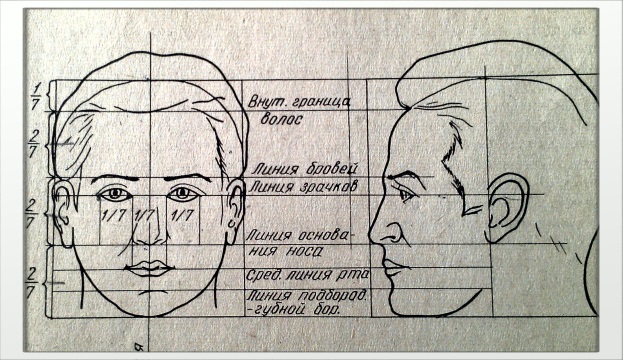 5. Практическая работа: Рисование головы человека.6.Подведение итогов. Просмотр и обсуждение работ.7.Домашнее задание. Составьте рассказ об истории развития жанра портрета. 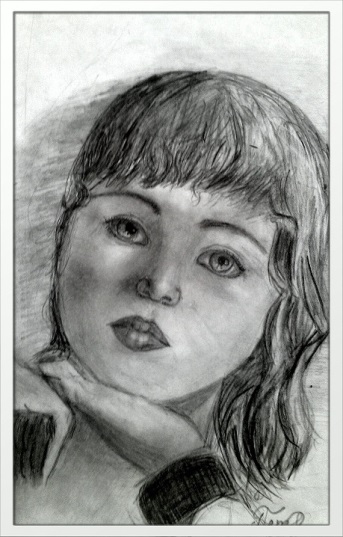 